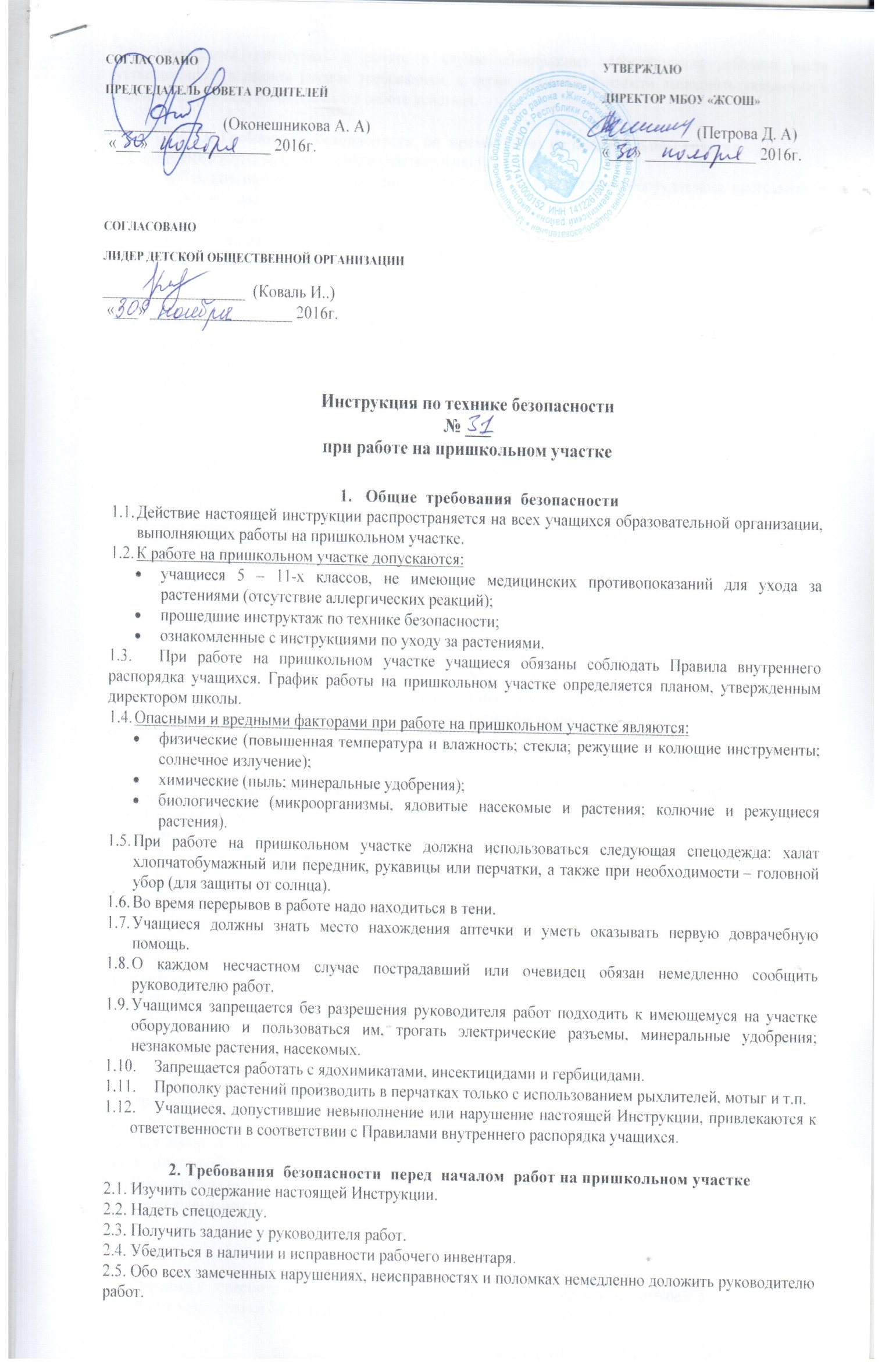 2.6. Запрещается, приступать к работе в случае обнаружения несоответствия рабочего места установленным в данном разделе требованиям, а также при невозможности выполнить указанные в данном разделе подготовительные к работе действия.3. Требования  безопасности  во  время  работ на пришкольном участке3.1. Во время работы на пришкольном участке учащийся обязан:соблюдать настоящую инструкцию и инструкции по эксплуатации оборудования, инструментов и уходу за растениями;для защиты от солнца использовать головной убор;неукоснительно выполнять все указания руководителя работ;соблюдать осторожность при обращении с оборудованием, инвентарем и минеральными удобрениями;при приготовлении подкормок для растений набирать удобрения только специальными неметаллическими ложечками или лопаточками;размешивать раствор мешалкой длиной не менее 50 см;воду доливать осторожно, по стенке посуды;режущие и колющие инструменты класть на рабочем месте и переносить острыми концами от себя;пикировку и пересадку растений выполнять в перчатках с помощью инструментов (совков, лопаточек и т.п.);постоянно поддерживать порядок и чистоту на рабочем месте.3.2. Учащимся запрещается:трогать и пробовать на вкус химические вещества, растения;направлять острые концы колющих и режущих предметов на себя и других лиц;выполнять любые действия без разрешения руководителя работ;использовать оборудование и приспособления не по прямому назначению;пикировку и пересадку растений выполнять руками;брать руками минеральные удобрения;передавать режущие и колющие инструменты острием вперед;переносить тяжести больше норм, установленных Постановлением Министерства труда и социального развития РФ от 7 апреля 1999 г. № 7.3.3. Обо всех неполадках в работе оборудования  и инструментов необходимо ставить в известность руководителя работ. Запрещается самостоятельное устранение любых неисправностей используемого оборудования и инструментов.4. Требования  безопасности  в  аварийных  ситуациях4.1. При обнаружении неисправности оборудования и (или) инструментов немедленно прекратить работу с ним, сообщить об этом руководителю работ и далее действовать в соответствии с его указаниями.4.2. При возникновении чрезвычайной ситуации (появлении посторонних запахов, задымлении, возгорании, появлении признаков теплового и (или) солнечного удара, укусов насекомых и т.п.) немедленно сообщить об этом руководителю работ и далее действовать в соответствии с его указаниями.4.3. При недомогании (головная боль, тошнота, слабость, головокружение и т.п.) прекратить работу, немедленно проинформировать об этом руководителя работ и действовать в соответствии с его указаниями.4.4. При получении травмы сообщить об этом руководителю работ. При необходимости помочь руководителю работ оказать пострадавшему первую помощь и оказать содействие в отправке пострадавшего в ближайшее лечебное учреждение.5. Требования  безопасности  по  окончании  работ на пришкольном участке5.1. Привести в порядок рабочее место.5.2. Сдать руководителю работ использованное оборудование и инструменты.5.3. При обнаружении неисправности оборудования и (или) инструментов проинформировать об этом руководителя работ.5.4. С разрешения руководителя работ пройти в раздевалку, соблюдая порядок и дисциплину.5.5. Тщательно вымыть лицо и руки с мылом.6. Заключительные положения6.1. Проверка и пересмотр настоящей инструкции осуществляются не реже одного раза в 5 лет.6.2. Инструкция должна быть досрочно пересмотрена в следующих случаях:при пересмотре межотраслевых и отраслевых правил и типовых инструкций по охране труда;при изменении условий на конкретном пришкольном участке;при внедрении новой техники и (или) технологий; появлении новых растений;по результатам анализа материалов расследования аварий, несчастных случаев;по требованию представителей органов по труду субъектов Российской Федерации или органов федеральной инспекции труда.6.3. Если в течение 5 лет со дня утверждения (введения в действие) настоящей инструкции условия на конкретном пришкольном участке не изменяются, то ее действие продлевается на следующие 5 лет.6.4. Ответственность за своевременное внесение изменений и дополнений, а также пересмотр настоящей инструкции возлагается на инструктора-методиста  по безопасности.Примечания:Ежедневная продолжительность работы на пришкольном участке для учащихся не должна превышать следующих значений: для учащихся 12–13 лет 2-х часов, в возрасте от 14 лет и старше 3 часов. Через каждые 45 минут работы обязательно необходимо устраивать перерывы в работе продолжительностью 15 минут (СанПиН 2.4.2.2821-10).На основании Постановления Министерства труда и социального развития РФ от 7 апреля 1999 г. № 7 «Об утверждении норм предельно допустимых нагрузок для лиц моложе восемнадцати лет при подъеме и перемещении тяжестей вручную» могут быть установлены следующие предельно допустимые нормы перемещения тяжестей:Характер работы, показатели тяжести трудаПРЕДЕЛЬНО ДОПУСТИМАЯ МАССА ГРУЗА (кг) ДЛЯПРЕДЕЛЬНО ДОПУСТИМАЯ МАССА ГРУЗА (кг) ДЛЯПРЕДЕЛЬНО ДОПУСТИМАЯ МАССА ГРУЗА (кг) ДЛЯПРЕДЕЛЬНО ДОПУСТИМАЯ МАССА ГРУЗА (кг) ДЛЯПРЕДЕЛЬНО ДОПУСТИМАЯ МАССА ГРУЗА (кг) ДЛЯПРЕДЕЛЬНО ДОПУСТИМАЯ МАССА ГРУЗА (кг) ДЛЯПРЕДЕЛЬНО ДОПУСТИМАЯ МАССА ГРУЗА (кг) ДЛЯПРЕДЕЛЬНО ДОПУСТИМАЯ МАССА ГРУЗА (кг) ДЛЯХарактер работы, показатели тяжести трудаЮНОШЕЙ В ВОЗРАСТЕ (лет)ЮНОШЕЙ В ВОЗРАСТЕ (лет)ЮНОШЕЙ В ВОЗРАСТЕ (лет)ЮНОШЕЙ В ВОЗРАСТЕ (лет)ДЕВУШЕК В ВОЗРАСТЕ (лет)ДЕВУШЕК В ВОЗРАСТЕ (лет)ДЕВУШЕК В ВОЗРАСТЕ (лет)ДЕВУШЕК В ВОЗРАСТЕ (лет)Характер работы, показатели тяжести труда1415161714151617Подъем и перемещение груза вручную в течение не более 1/3 рабочего времени более 2-х раз в час6711133456Подъем и перемещение груза вручную при чередовании с другой работой до 2-х раз в час121520244578Суммарная масса груза, перемещаемая в час при подъеме груза с рабочей поверхности8010014521536405572Суммарная масса груза, перемещаемая в час при подъеме груза с пола40507210018202835